State of Iowa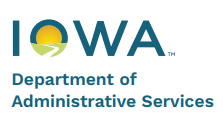 Calculation of Income Tax Assistance PaymentUse this form to compute the income tax assistance payment of 35%.  Tax assistance is a one time lump sum payment for reimbursement of the taxable relocation expense each time a claim is paid.To Be Completed By The EmployerEmployee Name:Employee Name:Employee Name:Social Security No.:Social Security No.:Social Security No.:Social Security No.:Department No.:Department No.:Department No.:Claim Date:Claim Date:Payroll No.:1.Taxable relocation reimbursement expenses$$2.Multiply line one by 35%X35%3.INCOME TAX ASSISTANCE PAYMENT$     $     Prepared by:Department:Phone No.:Date: